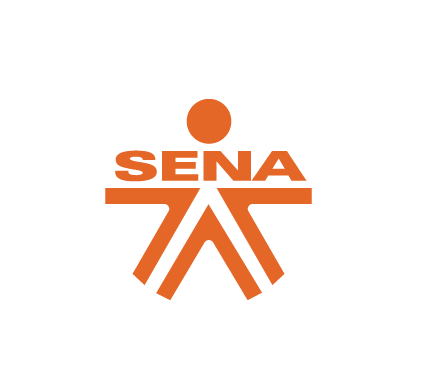 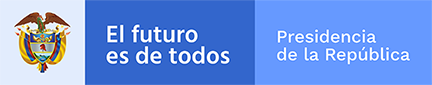 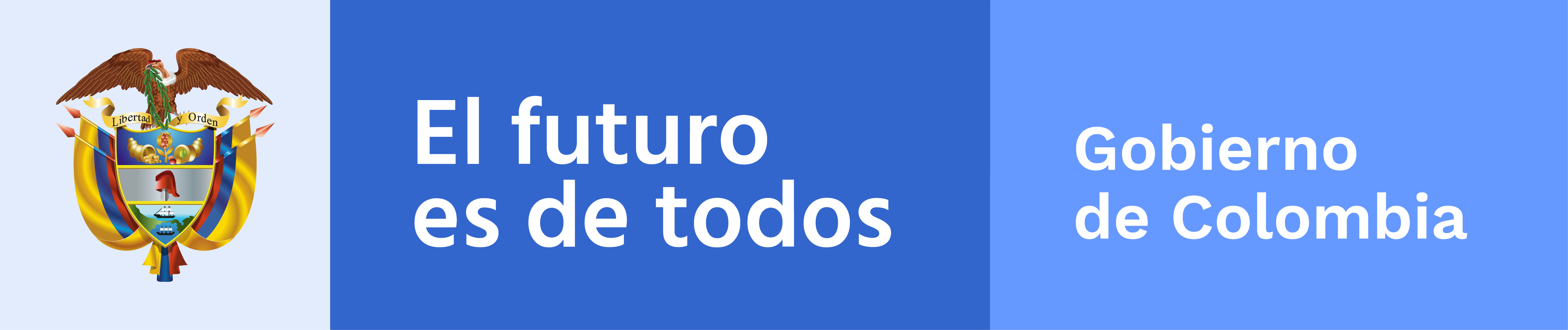 Acuerdo de Paz El Servicio Nacional de Aprendizaje  SENA desarrolla acciones que aportan a la construcción de paz en Colombia, en este Informe de Seguimiento encuentra aquellas que están directamente relacionadas con la implementación del Acuerdo de Paz, ejecutadas entre el 1 de enero hasta el 30 de junio de 2021, sobre los siguientes puntos del Acuerdo: ¿Qué se hizo en este periodo?El SENA en el marco de su competencia ha desarrollado las siguientes acciones para la implementación del Acuerdo Final:1. Acciones acordadas en el Plan Marco de Implementación Tras la firma del Acuerdo Final, y con el fin de garantizar la implementación de todo lo acordado, se diseñó el Plan Marco de Implementación - PMI, el cual integra el conjunto de propósitos, objetivos, metas, prioridades e indicadores acordados para dar cumplimiento al Acuerdo de Paz y cuya articulación se hace en el marco del documento CONPES 3932 de 2018. En esta sección se presenta  la información sobre las acciones que viene desarrollando  el SENA para contribuir como parte del Gobierno Nacional en el cumplimiento del Acuerdo Final, siendo  necesario precisar, que la entidad  no tiene compromisos asignados en el PMI, pero sus aportes son significativos  en dos puntos del Acuerdo de paz.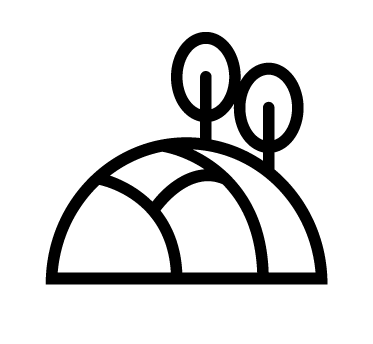 Punto 1 del AcuerdoHacia un nuevo campo colombiano  Reforma Rural IntegralPunto del Acuerdo 1.2. Programas de Desarrollo con Enfoque Territorial (PDET). Acción 1Para contribuir con la implementación del Acuerdo de Paz para la Terminación del Conflicto y la Construcción de una Paz Estable y Duradera, en el periodo enero a junio 2021 el SENA ejecutó en los 170 municipios priorizados como los más vulnerables y que cuentan con Programas de Desarrollo con Enfoque Territorial (PDET),  acciones de formación para el trabajo como una contribución para la superación de condiciones de pobreza y  vulnerabilidad de las comunidades más afectadas por el conflicto.La contribución del SENA consistió en brindar formación para el trabajo a las comunidades residentes en los municipios PDET, tanto en el casco urbano como en la zona rural.  Actividades que se desarrollaron:Punto del Acuerdo 1.3 Desarrollo social: salud, educación, vivienda, erradicación de la pobreza. Plan Especial de Educación Rural.Acción 1En contribución al Plan de educación rural, en el periodo enero a junio de 2021 el SENA  ha impartido  formación tecnológica y especializaciones tecnológicas en los municipios PDET.  Actividades que se desarrollaron:¿En qué territorios se desarrolló la acción?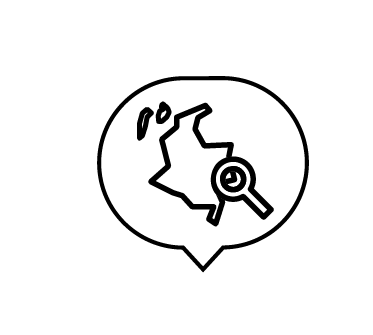 Las intervenciones de formación en educación superior del SENA correspondiente a los niveles de Tecnólogos y Especializaciones tecnológicas, se ejecutaron  en los siguientes municipios rurales, según clasificación del Departamento Nacional de Planeación (DNP)   contenida en el documento  MISIÓN PARA LA TRANSFORMACIÓN DEL CAMPO: Intermedios, Rurales y Rural  disperso:Punto del Acuerdo 1.3.3.1.  Estímulos a la producción agropecuaria y a la	 economía solidaria y cooperativa. Asistencia Técnica. Subsidios. Crédito. Generación de ingresos. Mercadeo. Formalización laboral.Acción 1.A través del Programa SENA Emprende Rural SER,  la entidad focalizó acciones de formación y emprendimiento en las zonas rurales de los municipios PDET.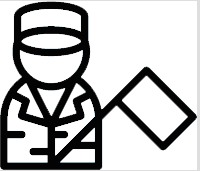 Punto 3 del AcuerdoFin del conflictoPunto del Acuerdo 3.2. Reincorporación de las FARC-EP a la vida civil - en lo económico, lo social y lo político -, de acuerdo con sus intereses.Acción 1.El SENA impartió formación para el trabajo en contribución al proceso de reincorporación de los miembros de las FARC – EP a la vida civil, en los Espacios Territoriales de Capacitación y Reincorporación y en otros territorios donde se ubicaron personas que hacen parte de este proceso. Esta formación generó competencias laborales que permitieron a los beneficiarios cualificarse para su vinculación a proyectos productivos.  Actividades que se desarrollaron:Acción 2. A continuación se presentan las acciones de inscripción, orientación ocupacional  y colocación en un empleo formal realizadas por la Agencia Pública de Empleo del SENA (APE), las cuales contribuyeron a mejorar las condiciones de empleabilidad de las personas en proceso de reincorporación.Actividades que se desarrollaron:Acción 3.A continuación se presentan las acciones realizadas por el Programa SENA Emprende Rural (SER) con personas en proceso de reincorporación. Actividades que se desarrollaron:Acción 4.A continuación se presentan las acciones realizadas por el SENA en certificación de competencias laborales con personas en proceso de reincorporación. Actividades que se desarrollaron:Cómo puede hacer control social 
y denunciar actos irregulares?Lo invitamos a hacer control social a las actuaciones de las entidades y la de los servidores públicos. A continuación, encontrará información útil para ejercer este derecho:Punto 1.Hacia un Nuevo Campo Colombiano: Reforma Rural Integral.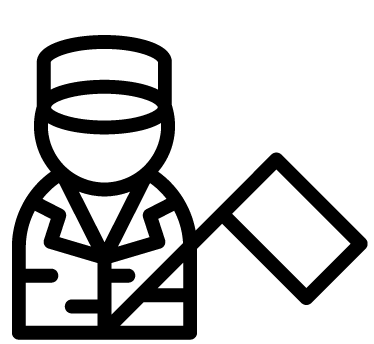 Punto 3.Fin del Conflicto.Compromiso 
que atiende:
“Los PDET serán el mecanismo de ejecución en las zonas priorizadas de los diferentes planes nacionales que se deriven del Acuerdo. El Gobierno Nacional destinará los recursos necesarios para garantizar el diseño y ejecución de los planes de acción para la transformación estructural, con el concurso de las entidades territoriales.”AÑOAÑONOMBRE DE ACTIVIDADES DESARROLLADAS2021Enero a junio2021Enero a junioSe planeó la oferta a partir de la identificación de necesidades de formación para el trabajo  en los  municipios PDET y se focalizaron acciones de formación en esos territorios. Durante el periodo  se atendieron solicitudes de formación para el trabajo provenientes de la comunidad, empresarios y/o entes territoriales.Se abrieron y ejecutaron  ofertas de formación titulada en los niveles de  Operarios, Auxiliares, Técnicos, Tecnólogos, Especializaciones tecnológicas y otra oferta permanente de formación complementaria o de cursos de corta duración.¿Cómo se hizo?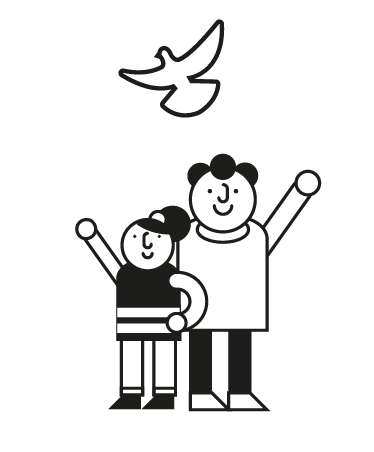 Mediante la oferta regular del SENA y a través de los centros de formación, se  focalizó la formación en los 170 municipios (PDET) priorizados por el Gobierno Nacional. ¿Cómo se hizo?Mediante la oferta regular del SENA y a través de los centros de formación, se  focalizó la formación en los 170 municipios (PDET) priorizados por el Gobierno Nacional. ¿Cómo se hizo?Mediante la oferta regular del SENA y a través de los centros de formación, se  focalizó la formación en los 170 municipios (PDET) priorizados por el Gobierno Nacional. ¿Quiénes se beneficiaron? 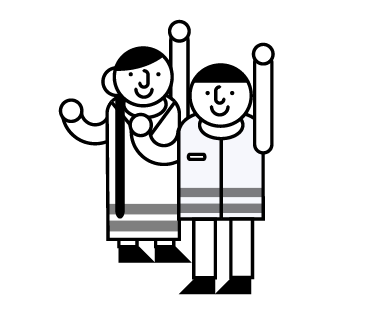 Las personas pertenecientes a las comunidades asentadas en los municipios PDET, dentro de las que se encontraron víctimas de la violencia, personas en proceso de reincorporación, y comunidades receptoras que incluyeron grupos poblacionales vulnerables a saber: mujeres, indígenas, Rom,  personas con discapacidad y NARP (negros, afros, raizales y palenqueros).En el periodo enero a junio de 2021 se registró la siguiente matrícula:          454.605  Total de cupos de formación para el trabajo, compuestos así:     324.896  Cupos de formación complementaria o cursos de corta duración        129.709   Cupos de formación titulada que comprende los niveles de: Operarios, Auxiliares,                     Técnicos, Tecnólogos, Especializaciones tecnológicas¿Quiénes se beneficiaron? Las personas pertenecientes a las comunidades asentadas en los municipios PDET, dentro de las que se encontraron víctimas de la violencia, personas en proceso de reincorporación, y comunidades receptoras que incluyeron grupos poblacionales vulnerables a saber: mujeres, indígenas, Rom,  personas con discapacidad y NARP (negros, afros, raizales y palenqueros).En el periodo enero a junio de 2021 se registró la siguiente matrícula:          454.605  Total de cupos de formación para el trabajo, compuestos así:     324.896  Cupos de formación complementaria o cursos de corta duración        129.709   Cupos de formación titulada que comprende los niveles de: Operarios, Auxiliares,                     Técnicos, Tecnólogos, Especializaciones tecnológicas¿Quiénes se beneficiaron? Las personas pertenecientes a las comunidades asentadas en los municipios PDET, dentro de las que se encontraron víctimas de la violencia, personas en proceso de reincorporación, y comunidades receptoras que incluyeron grupos poblacionales vulnerables a saber: mujeres, indígenas, Rom,  personas con discapacidad y NARP (negros, afros, raizales y palenqueros).En el periodo enero a junio de 2021 se registró la siguiente matrícula:          454.605  Total de cupos de formación para el trabajo, compuestos así:     324.896  Cupos de formación complementaria o cursos de corta duración        129.709   Cupos de formación titulada que comprende los niveles de: Operarios, Auxiliares,                     Técnicos, Tecnólogos, Especializaciones tecnológicas¿Quiénes participaron en esta acción y cómo se promovió el control social? 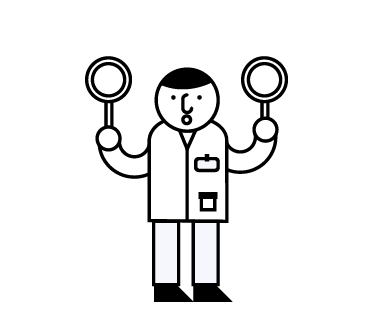 La mayor parte  de estas acciones se han desarrollado mediante la divulgación de la oferta  de formación, también mediante la concertación con las comunidades y actores de nivel territorial, líderes, cooperativas y población organizada, así como mediante alianzas con empresarios, acciones articuladas con entidades e instancias a nivel nacional como la Unidad de Atención a Víctimas, los gremios,  la Agencia de Renovación en Territorio ART, entre otros. Los invitamos a hacer control social a los contratos que se celebran por parte de las entidades públicas en el portal de Colombia Compra Eficiente www.colombiacompra.gov.co - Para efectos de consulta de los contratos celebrados con vigencia 2021, lo invitamos a visitarlos siguientes enlaces. Allí indique el nombre de la Entidad y el número de contrato en el espacio señalado “Buscar Proceso de Contratación” y luego seleccione “Buscar”.https://www.colombiacompra.gov.co/secop/busqueda-de-procesos-de-contratacion https://www.contratos.gov.co/consultas/inicioConsulta.do  A quién contacto para pedir información?Puede contactarse con Laura Belsey Buitrago al correo lbuitrago@sena.edu.co¿Quiénes participaron en esta acción y cómo se promovió el control social? La mayor parte  de estas acciones se han desarrollado mediante la divulgación de la oferta  de formación, también mediante la concertación con las comunidades y actores de nivel territorial, líderes, cooperativas y población organizada, así como mediante alianzas con empresarios, acciones articuladas con entidades e instancias a nivel nacional como la Unidad de Atención a Víctimas, los gremios,  la Agencia de Renovación en Territorio ART, entre otros. Los invitamos a hacer control social a los contratos que se celebran por parte de las entidades públicas en el portal de Colombia Compra Eficiente www.colombiacompra.gov.co - Para efectos de consulta de los contratos celebrados con vigencia 2021, lo invitamos a visitarlos siguientes enlaces. Allí indique el nombre de la Entidad y el número de contrato en el espacio señalado “Buscar Proceso de Contratación” y luego seleccione “Buscar”.https://www.colombiacompra.gov.co/secop/busqueda-de-procesos-de-contratacion https://www.contratos.gov.co/consultas/inicioConsulta.do  A quién contacto para pedir información?Puede contactarse con Laura Belsey Buitrago al correo lbuitrago@sena.edu.co¿Quiénes participaron en esta acción y cómo se promovió el control social? La mayor parte  de estas acciones se han desarrollado mediante la divulgación de la oferta  de formación, también mediante la concertación con las comunidades y actores de nivel territorial, líderes, cooperativas y población organizada, así como mediante alianzas con empresarios, acciones articuladas con entidades e instancias a nivel nacional como la Unidad de Atención a Víctimas, los gremios,  la Agencia de Renovación en Territorio ART, entre otros. Los invitamos a hacer control social a los contratos que se celebran por parte de las entidades públicas en el portal de Colombia Compra Eficiente www.colombiacompra.gov.co - Para efectos de consulta de los contratos celebrados con vigencia 2021, lo invitamos a visitarlos siguientes enlaces. Allí indique el nombre de la Entidad y el número de contrato en el espacio señalado “Buscar Proceso de Contratación” y luego seleccione “Buscar”.https://www.colombiacompra.gov.co/secop/busqueda-de-procesos-de-contratacion https://www.contratos.gov.co/consultas/inicioConsulta.do  A quién contacto para pedir información?Puede contactarse con Laura Belsey Buitrago al correo lbuitrago@sena.edu.co¿En qué territorios se desarrolló la acción?Las intervenciones de formación del SENA se ejecutaron en los 170 municipios PDET a saber: ¿En qué territorios se desarrolló la acción?Las intervenciones de formación del SENA se ejecutaron en los 170 municipios PDET a saber: ¿En qué territorios se desarrolló la acción?Las intervenciones de formación del SENA se ejecutaron en los 170 municipios PDET a saber: Compromiso 
que atiende:
"Incremento progresivo de los cupos técnicos, tecnológicos y universitarios en las zonas  rurales,…,”  AÑOAÑONOMBRE DE ACTIVIDADES DESARROLLADAS2021Enero a junio 2021Enero a junio Se planeó la oferta a partir de la identificación de necesidades de formación tecnológica y Especializaciones tecnológicas en los  municipios clasificados como: Intermedios,  Rurales y Rural disperso  por parte del DNP PDET y se focalizaron acciones de formación en esos territorios. Paralelamente, se atendieron solicitudes de formación tecnológica provenientes de la comunidad, empresarios y/o en estos entes territoriales.Se abrieron y ejecutaron  ofertas de formación titulada en los niveles de   Tecnólogos y Especializaciones tecnológicas.  .¿Cómo se hizo?Mediante la oferta regular del SENA, a través de los centros de formación, se  focalizó la formación tecnológica y la  de especializaciones tecnológicas, las cuales corresponden a educación superior, en los  municipios clasificados como: Intermedios,  Rurales y Rural disperso  por parte del DNP.¿Cómo se hizo?Mediante la oferta regular del SENA, a través de los centros de formación, se  focalizó la formación tecnológica y la  de especializaciones tecnológicas, las cuales corresponden a educación superior, en los  municipios clasificados como: Intermedios,  Rurales y Rural disperso  por parte del DNP.¿Cómo se hizo?Mediante la oferta regular del SENA, a través de los centros de formación, se  focalizó la formación tecnológica y la  de especializaciones tecnológicas, las cuales corresponden a educación superior, en los  municipios clasificados como: Intermedios,  Rurales y Rural disperso  por parte del DNP.¿Cómo se hizo?Mediante la oferta regular del SENA, a través de los centros de formación, se  focalizó la formación tecnológica y la  de especializaciones tecnológicas, las cuales corresponden a educación superior, en los  municipios clasificados como: Intermedios,  Rurales y Rural disperso  por parte del DNP.¿Quiénes se beneficiaron? Las personas pertenecientes a las comunidades asentadas en los municipios rurales (según clasificación del Departamento Nacional de Planeación                                contenida en el documento  MISIÓN PARA LA TRANSFORMACIÓN DEL                               CAMPO: Intermedios, Rurales y Rural  disperso) con quienes se registró la                               siguiente matrícula en el periodo  enero a junio del 2021:                                 30.100 Cupos de Tecnólogos¿Quiénes se beneficiaron? Las personas pertenecientes a las comunidades asentadas en los municipios rurales (según clasificación del Departamento Nacional de Planeación                                contenida en el documento  MISIÓN PARA LA TRANSFORMACIÓN DEL                               CAMPO: Intermedios, Rurales y Rural  disperso) con quienes se registró la                               siguiente matrícula en el periodo  enero a junio del 2021:                                 30.100 Cupos de Tecnólogos¿Quiénes se beneficiaron? Las personas pertenecientes a las comunidades asentadas en los municipios rurales (según clasificación del Departamento Nacional de Planeación                                contenida en el documento  MISIÓN PARA LA TRANSFORMACIÓN DEL                               CAMPO: Intermedios, Rurales y Rural  disperso) con quienes se registró la                               siguiente matrícula en el periodo  enero a junio del 2021:                                 30.100 Cupos de Tecnólogos¿Quiénes participaron en esta acción y cómo se promovió el control social? Estas acciones se desarrollaron a partir de divulgación de la oferta de formación y en otras ocasiones con la  concertación con las comunidades y actores de nivel territorial, líderes, cooperativas y población organizada, así como  a partir de alianzas con empresarios, articulación de acciones  con entidades e instancias a nivel nacional como la Unidad de Atención a Víctimas, los gremios,  la Agencia de Renovación en Territorio ART, entre otros. Lo invitamos a hacer control social a los contratos que se celebran por parte de las entidades públicas en el portal de Colombia Compra Eficiente www.colombiacompra.gov.co - Para efectos de consulta de los contratos celebrados con vigencia 2021, lo invitamos a visitarlos siguientes enlaces. Allí indique el nombre de la Entidad y el número de contrato en el espacio señalado “Buscar Proceso de Contratación” y luego seleccione “Buscar”.https://www.colombiacompra.gov.co/secop/busqueda-de-procesos-de-contratacion https://www.contratos.gov.co/consultas/inicioConsulta.do  A quién contacto para pedir información?Puede contactarse con Laura Belsey Buitrago al correo lbuitrago@sena.edu.co¿Quiénes participaron en esta acción y cómo se promovió el control social? Estas acciones se desarrollaron a partir de divulgación de la oferta de formación y en otras ocasiones con la  concertación con las comunidades y actores de nivel territorial, líderes, cooperativas y población organizada, así como  a partir de alianzas con empresarios, articulación de acciones  con entidades e instancias a nivel nacional como la Unidad de Atención a Víctimas, los gremios,  la Agencia de Renovación en Territorio ART, entre otros. Lo invitamos a hacer control social a los contratos que se celebran por parte de las entidades públicas en el portal de Colombia Compra Eficiente www.colombiacompra.gov.co - Para efectos de consulta de los contratos celebrados con vigencia 2021, lo invitamos a visitarlos siguientes enlaces. Allí indique el nombre de la Entidad y el número de contrato en el espacio señalado “Buscar Proceso de Contratación” y luego seleccione “Buscar”.https://www.colombiacompra.gov.co/secop/busqueda-de-procesos-de-contratacion https://www.contratos.gov.co/consultas/inicioConsulta.do  A quién contacto para pedir información?Puede contactarse con Laura Belsey Buitrago al correo lbuitrago@sena.edu.co¿Quiénes participaron en esta acción y cómo se promovió el control social? Estas acciones se desarrollaron a partir de divulgación de la oferta de formación y en otras ocasiones con la  concertación con las comunidades y actores de nivel territorial, líderes, cooperativas y población organizada, así como  a partir de alianzas con empresarios, articulación de acciones  con entidades e instancias a nivel nacional como la Unidad de Atención a Víctimas, los gremios,  la Agencia de Renovación en Territorio ART, entre otros. Lo invitamos a hacer control social a los contratos que se celebran por parte de las entidades públicas en el portal de Colombia Compra Eficiente www.colombiacompra.gov.co - Para efectos de consulta de los contratos celebrados con vigencia 2021, lo invitamos a visitarlos siguientes enlaces. Allí indique el nombre de la Entidad y el número de contrato en el espacio señalado “Buscar Proceso de Contratación” y luego seleccione “Buscar”.https://www.colombiacompra.gov.co/secop/busqueda-de-procesos-de-contratacion https://www.contratos.gov.co/consultas/inicioConsulta.do  A quién contacto para pedir información?Puede contactarse con Laura Belsey Buitrago al correo lbuitrago@sena.edu.coDEPARTAMENTOMUNICIPIOCUPOS TECNÓLOGOANTIOQUIASANTAFÉ DE ANTIOQUIA1.180ANTIOQUIACISNEROS136ANTIOQUIAEL BAGRE352ANTIOQUIAGUARNE57ANTIOQUIALA CEJA142ANTIOQUIALA PINTADA23ANTIOQUIAPUERTO BERRÍO2.110ANTIOQUIASAN PEDRO20ANTIOQUIASANTA ROSA DE OSOS168BOLÍVAREL CARMEN DE BOLÍVAR60BOLÍVARMARÍA LA BAJA53BOLÍVARMOMPÓS129BOLÍVARSANTA ROSA SUR93BOYACÁCHIQUINQUIRÁ23BOYACÁPUERTO BOYACÁ285BOYACÁSOATA40CALDASLA DORADA830CAUCASANTANDER DE QUILICHAO934CESARAGUACHICA1.824CÓRDOBALORICA36CÓRDOBAMONTELIBANO137CÓRDOBASAN ANTERO40CUNDINAMARCAEL COLEGIO85CUNDINAMARCAPACHO241CUNDINAMARCAVILLETA2.954HUILACAMPOALEGRE1.170HUILAGARZÓN1.294HUILALA PLATA1.336HUILAPITALITO2.614LA GUAJIRAFONSECA1.872METAGRANADA654METAPUERTO GAITÁN160QUINDÍOGENOVA19SANTANDEREL PLAYÓN214SANTANDERSOCORRO168SANTANDERVÉLEZ1.630TOLIMAESPINAL2.501VALLE DEL CAUCAGINEBRA18VALLE DEL CAUCAROLDANILLO19VALLE DEL CAUCATORO41VALLE DEL CAUCATRUJILLO44ARAUCAARAUCA258ARAUCAARAUQUITA70ARAUCASARAVENA26ARAUCATAME87PUTUMAYOMOCOA319SAN ANDRÉS Y PROVIDENCIASAN ANDRÉS ISLAS1.011AMAZONASLETICIA518GUAINÍAPTO INÍRIDA474GUAVIARESAN JOSÉ DEL GUAVIARE1.312VAUPÉSMITÚ22VICHADAPUERTO CARREÑO29730.100Compromiso 
que atiende:
“Estímulos a la economía solidaria y cooperativa: El fortalecimiento de las capacidades productivas y de las condiciones de acceso a los instrumentos de desarrollo rural (medios de producción, asistencia técnica, formación y capacitación, crédito y comercialización, entre otros)”.¿Cómo lo hemos hecho?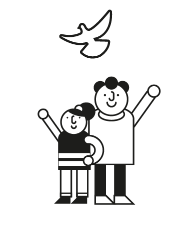 A través del programa SENA Emprende Rural (SER) que ejecutó acciones de formación con el propósito de promover la generación de ingresos y la empleabilidad para la población rural, a partir del desarrollo de sus capacidades y competencias, así como el acompañamiento y fortalecimiento de          de las iniciativas productivas  rurales orientadas al autoconsumo y los  negocios rurales.  SENA Emprende Rural llegó a la comunidad, corregimiento o vereda mediante actividades de formación grupales sencillas, y con elementos prácticos para desarrollar y fortalecer competencias técnicas y empresariales necesarias para la empleabilidad y/o para materializar ideas de negocio, hacerlas crecer, para que cada individuo sea dueño de su propia empresa, a través de dos rutas de atención que se encuentran enmarcadas en los principios de economía familiar impactando positivamente su municipio:  Emprendimiento Rural: Generación de emprendimientos con enfoque en Autoconsumo y Negocios Rurales.Empleabilidad en Ocupaciones Rurales: Formación para la especialización en competencias técnicas operativas en actividades del sector rural.El modelo de emprendimiento rural está representado en el siguiente diagrama: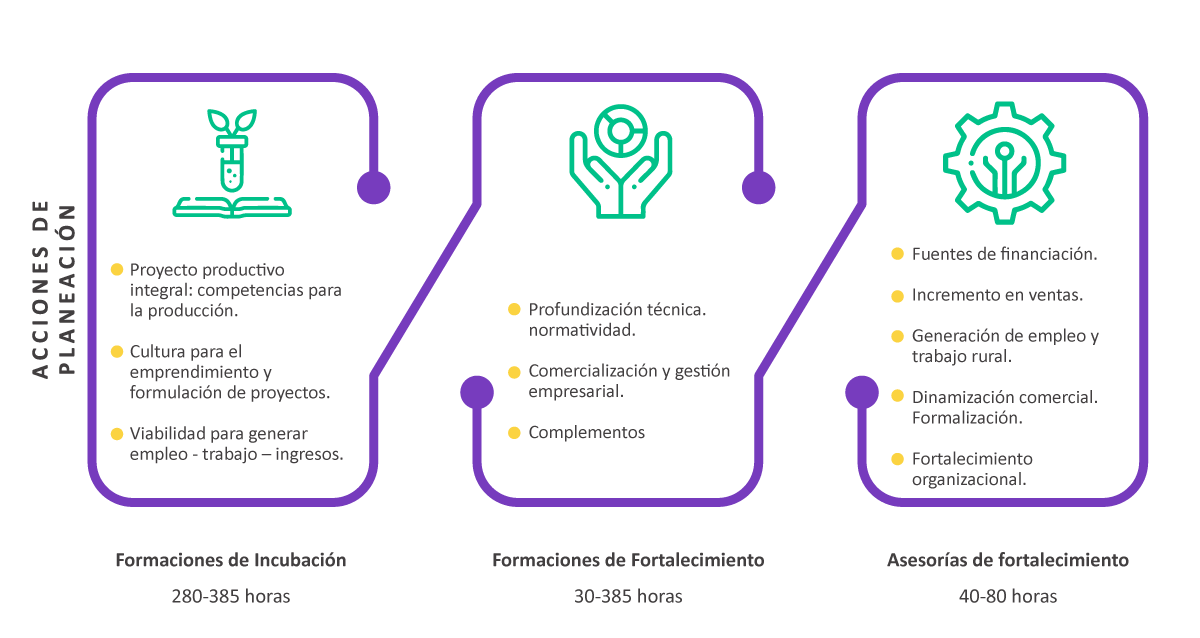 SENA Emprende Rural – (SER) hace presencia en los 32 departamentos a través de 65 Centros de Formación con enfoque agropecuario y agroindustrial, con una cobertura de más del 96% del territorio nacional, brindando formación a personas del sector rural y adaptando metodologías con enfoque diferencial.Población objetivo:Jóvenes rurales entre 15 y 28 años Población rural vulnerable, sin límite de edadPequeños y medianos productores agropecuariosOferta educativa: SENA Emprende Rural ejecuta entre 40 y 380 horas de formación complementaria especial para la empleabilidad y la generación de iniciativas productivas bajo la estrategia de aprender haciendo, en los sectores agrícola, pecuario, agroindustrial, forestal, turismo, ambiental y servicios asociados, entre otros.¿Quiénes se han beneficiado?  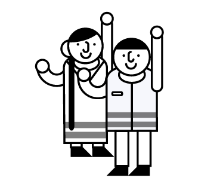 En concordancia con el  Decreto 893 de 2017 mediante el cual se crean los Programas de Desarrollo con Enfoque Territorial (PDET), y se priorizan 170 municipios, la atención del Programa SENA Emprende  Rural ha focalizado acciones en estos municipio y presenta los siguientes resultados: En el periodo enero a junio de 2021 se ejecutaron 43.179 cupos de formación.¿Quiénes han participado  en esta acción y cómo hemos promovimos el control social?  Uno de los factores fundamentales del programa SENA Emprende Rural (SER) es  la etapa de planeación de las acciones de formación que se realizarán en la vigencia siguiente; en esta etapa, se  busca generar sinergias  a nivel interinstitucional para mejorar la atención, la sostenibilidad y la competitividad de las iniciativas productivas  creadas a través de las acciones de formación. Adicionalmente,  se busca fortalecer las alianzas público privadas para promover la inserción social y productiva de la población. Esta articulación se desarrolla con actores del nivel nacional como: Ministerio de Agricultura y Desarrollo Rural, Prosperidad Social, Instituto de Bienestar Familiar (ICBF), Agencia de Reincorporación y Normalización (ARN), Ministerio de Minas y Energía, entre otros y del nivel local, a saber: gobernaciones, alcaldías, juntas de acción comunal, secretarías de agricultura, Unidades Municipales de Asistencia Técnica (UMATAS), y Organizaciones No Gubernamentales (ONG´s), empresas con áreas de responsabilidad social, organizaciones comunitarias, asociaciones de productores, cooperativas, organizaciones de segundo nivel, comunidad rural,  entre otras.¿En qué territorios hemos desarrollado la acción?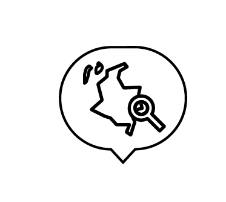 La atención del Programa SENA Emprende Rural (SER) en el periodo enero a junio del 2021  se realizó en los en los municipios priorizados PDET: NOMBRE DEPTO  NOMBRE  MUNICIPIO  TOTAL CUPOS ANTIOQUIAAMALFI                 218 ANTIOQUIAANORI                   57 ANTIOQUIAAPARTADÓ                 398 ANTIOQUIABRICEÑO                 289 ANTIOQUIACÁCERES                 351 ANTIOQUIACAREPA                 192 ANTIOQUIACAUCASIA                 324 ANTIOQUIACHIGORODO                 528 ANTIOQUIADABEIBA                 261 ANTIOQUIAEL BAGRE                 162 ANTIOQUIAITUANGO                 390 ANTIOQUIAMUTATÁ                 132 ANTIOQUIANECOCLI                 343 ANTIOQUIANECHI                 135 ANTIOQUIAREMEDIOS                 161 ANTIOQUIASAN PEDRO DE URABÁ                 392 ANTIOQUIASEGOVIA                 111 ANTIOQUIATARAZA                   81 ANTIOQUIATURBO                 927 ANTIOQUIAVALDIVIA                 346 ANTIOQUIAYONDÓ                   81 ANTIOQUIAZARAGOZA                 135 BOLÍVARARENAL                 182 BOLÍVARCANTAGALLO                 156 BOLÍVARCÓRDOBA                 269 BOLÍVAREL CARMEN DE BOLÍVAR                 329 BOLÍVAREL GUAMO                 112 BOLÍVARMARÍA LA BAJA                 355 BOLÍVARMORALES                 189 BOLÍVARSAN JACINTO                 356 BOLÍVARSAN JUAN NEPOMUCENO                 387 BOLÍVARSAN PABLO                 348 BOLÍVARSANTA ROSA SUR                 524 BOLÍVARSIMITÍ                 307 BOLÍVARZAMBRANO                 164 CAUCAARGELIA                   34 CAUCABALBOA                 210 CAUCABUENOS AIRES                 133 CAUCACAJIBIO                 254 CAUCACALDONO                 195 CAUCACALOTO                 179 CAUCACORINTO                 154 CAUCAEL TAMBO                 536 CAUCAGUAPI                   46 CAUCAJAMBALO                   84 CAUCAMERCADERES                   27 CAUCAMIRANDA                 146 CAUCAMORALES                   49 CAUCAPATIA (EL BORDO)                 213 CAUCAPIENDAMÓ                 237 CAUCASANTANDER DE QUILICHAO                 330 CAUCATORIBIO                 212 CESARVALLEDUPAR                 239 CESARAGUSTÍN CODAZZI                 121 CESARBECERRIL                   73 CESARLA JAGUA IBIRICO                 188 CESARMANAURE BAJO CESAR                   51 CESARPUEBLO BELLO                 146 CESARLA PAZ                   86 CESARSAN DIEGO                   57 CÓRDOBAMONTELIBANO                 519 CÓRDOBAPUERTO LIBERTADOR                 390 CÓRDOBASAN JOSÉ DE URÉ                 261 CÓRDOBATIERRALTA (ALTO SINÚ)                 529 CÓRDOBAVALENCIA                 364 HUILAALGECIRAS                 250 LA GUAJIRADIBULLA                   98 LA GUAJIRAFONSECA                 465 LA GUAJIRASAN JUAN DEL CESAR                   33 MAGDALENASANTA MARTA                 430 MAGDALENAARACATACA                 111 MAGDALENAFUNDACIÓN                   28 METAMAPIRIPÁN                   80 METAMESETAS                 200 METALA MACARENA                   56 METAPUERTO CONCORDIA                   98 METAPUERTO LLERAS                   20 METAPUERTO RICO                   29 METAVISTA HERMOSA                 155 NARIÑOBARBACOAS                   86 NARIÑOCUMBITARA                   25 NARIÑOEL ROSARIO                 128 NARIÑOLEIVA                   54 NARIÑOLOS ANDES (SOTOMAYOR)                   80 NARIÑOMOSQUERA                   29 NARIÑOOLAYA HERRERA                   32 NARIÑOFRANCISCO PIZARRO                   96 NARIÑOPOLICARPA                 179 NARIÑORICAURTE                 177 NARIÑOSAN ANDRÉS DE TUMACO                 703 NORTE DE SANTANDERCONVENCIÓN                   48 NORTE DE SANTANDEREL CARMEN                   27 NORTE DE SANTANDEREL TARRA                 137 NORTE DE SANTANDERHACARI                   56 NORTE DE SANTANDERSAN CALIXTO                   57 NORTE DE SANTANDERSARDINATA                   24 NORTE DE SANTANDERTEORAMA                   76 NORTE DE SANTANDERTIBU                   22 SUCRECOLOSO                   71 SUCRECHALÁN                   25 SUCRELOS PALMITOS                 216 SUCREMORROA                   98 SUCREOVEJAS                   76 SUCREPALMITO                 148 SUCRESAN ONOFRE                   50 SUCRETOLUVIEJO                 144 TOLIMAATACO                   58 TOLIMACHAPARRAL                 288 TOLIMAPLANADAS                 239 TOLIMARIOBLANCO                 113 VALLE DEL CAUCABUENAVENTURA                 660 VALLE DEL CAUCAFLORIDA                 238 VALLE DEL CAUCAPRADERA                 127 ARAUCAARAUQUITA                 372 ARAUCAFORTUL                 114 ARAUCASARAVENA                 167 ARAUCATAME                 267 PUTUMAYOMOCOA                 115 PUTUMAYOORITO                 103 PUTUMAYOPUERTO ASÍS                 190 PUTUMAYOPUERTO CAICEDO                   54 PUTUMAYOPUERTO LEGUIZAMO                   28 PUTUMAYOVALLE GUAMUEZ                 162 PUTUMAYOVILLAGARZÓN (VILLA AMAZÓNICA)                 113 GUAVIARESAN JOSÉ DEL GUAVIARE                 474 GUAVIARECALAMAR                   84 GUAVIAREEL RETORNO                 113 GUAVIAREMIRAFLORES                   24 TOTAL           24.775 Compromiso 
que atiende:
“3.2.2.6 Identificación de necesidades del proceso de reincorporación económica y social b. Identificación de programas y proyectos productivos sostenibles. Con base en los resultados arrojados por el censo, se identificarán los posibles programas y proyectos productivos para vincular el mayor número posible de hombres y mujeres hoy pertenecientes a las FARC-EP. ”AÑONOMBRE DE ACTIVIDADES DESARROLLADAS2021Enero a junioEN 2020 se coordinaron acciones con la Agencia de Reincorporación  y Normalización  (ARN) para la planeación de acciones de articulación interinstitucional para 2021.  Periódicamente la ARN presentó al SENA los requerimientos en materia de formación para el trabajo para las personas en proceso de reincorporación.El SENA atendió en territorio los requerimientos de formación de esta población de acuerdo con sus capacidades.Mensualmente se realizó seguimiento a las acciones realizadas y se elaboró un informe con el reporte de los avances.¿Cómo se hizo?A través del desarrollo del Convenio Marco Interadministrativo No. 020 del 2018  SENA  -Agencia para la Reincorporación y la Normalización ARN -antes Agencia Colombiana para la Reintegración ACR-,  creado para aunar esfuerzos técnicos, físicos y administrativos para la atención de la población misional de la ARN (personas en proceso de reintegración; población reincorporada, sus familias y las comunidades receptoras), con el fin de facilitar su inclusión productiva sostenible.Este Convenio Marco tiene cinco líneas estratégicas: (i) Acceso a programas de formación; (ii) Generación o fortalecimiento de Unidades Productivas; (iii) Generación de Empleo; (iv) Evaluación y certificación de Competencias Laborales; y (v) Fortalecimiento Institucional.Acceso a programas de formación: se realizaron jornadas para la promoción de la oferta institucional, incluyendo las diferentes estrategias y programas de formación (virtual, presencial, cadena de formación, convenios de ampliación de cobertura, etc.), requisitos y normatividad, ruta de acceso preferente para poblaciones ARN, proyectos SENA Emprende Rural.  De igual forma se ha fortalecido el acceso directo de la población a los centros de formación encargados de articular la oferta misional de la entidad, generando así  las respectivas sinergias con ARN, agencias de cooperación y demás actores vinculados a la reincorporación.En la Línea Estratégica de Generación o fortalecimiento de Unidades Productivas, el SENA  focalizó acciones a través del Programa SENA Emprende Rural SER, de acuerdo con la metodología descrita anteriormente.  En la Línea Estratégica de Generación de Empleo, la Agencia Pública de Empleo definió en conjunto con la ARN, una atención diferencial para cada una de las poblaciones, desarrollando las siguientes acciones:  Con la Población reincorporada de las FARC: (i) Diagnóstico de las necesidades de la población, (ARN); (ii) Conformación de grupos de la población, (ARN); (iii) Orientación en Habilidades para la Vida, (SENA); (iv) Orientación en Competencias Blandas, (SENA).Con las personas en proceso de reintegración: (i) Diagnóstico de las necesidades de la población, (ARN); (ii) Orientación Ocupacional individual y grupal, (SENA); (iii) Promoción de la Responsabilidad Social Empresarial (ARN y SENA); (iv) Análisis de perfiles Ocupacionales e Intermediación Laboral, (SENA).Con las comunidades receptoras: (i) Diagnóstico de las necesidades de la población, (ARN); (ii) Orientación Ocupacional individual y grupal, (SENA); (iii) Promoción de la Responsabilidad Social Empresarial ARN y SENA; (iv) Análisis de perfiles Ocupacionales e Intermediación Laboral, SENA.Evaluación y certificación de Competencias Laborales: el SENA a través del proceso Evaluación y Certificación de Competencias Laborales ha dado atención a personas en proceso de  reincorporación. ¿Cómo se hizo?A través del desarrollo del Convenio Marco Interadministrativo No. 020 del 2018  SENA  -Agencia para la Reincorporación y la Normalización ARN -antes Agencia Colombiana para la Reintegración ACR-,  creado para aunar esfuerzos técnicos, físicos y administrativos para la atención de la población misional de la ARN (personas en proceso de reintegración; población reincorporada, sus familias y las comunidades receptoras), con el fin de facilitar su inclusión productiva sostenible.Este Convenio Marco tiene cinco líneas estratégicas: (i) Acceso a programas de formación; (ii) Generación o fortalecimiento de Unidades Productivas; (iii) Generación de Empleo; (iv) Evaluación y certificación de Competencias Laborales; y (v) Fortalecimiento Institucional.Acceso a programas de formación: se realizaron jornadas para la promoción de la oferta institucional, incluyendo las diferentes estrategias y programas de formación (virtual, presencial, cadena de formación, convenios de ampliación de cobertura, etc.), requisitos y normatividad, ruta de acceso preferente para poblaciones ARN, proyectos SENA Emprende Rural.  De igual forma se ha fortalecido el acceso directo de la población a los centros de formación encargados de articular la oferta misional de la entidad, generando así  las respectivas sinergias con ARN, agencias de cooperación y demás actores vinculados a la reincorporación.En la Línea Estratégica de Generación o fortalecimiento de Unidades Productivas, el SENA  focalizó acciones a través del Programa SENA Emprende Rural SER, de acuerdo con la metodología descrita anteriormente.  En la Línea Estratégica de Generación de Empleo, la Agencia Pública de Empleo definió en conjunto con la ARN, una atención diferencial para cada una de las poblaciones, desarrollando las siguientes acciones:  Con la Población reincorporada de las FARC: (i) Diagnóstico de las necesidades de la población, (ARN); (ii) Conformación de grupos de la población, (ARN); (iii) Orientación en Habilidades para la Vida, (SENA); (iv) Orientación en Competencias Blandas, (SENA).Con las personas en proceso de reintegración: (i) Diagnóstico de las necesidades de la población, (ARN); (ii) Orientación Ocupacional individual y grupal, (SENA); (iii) Promoción de la Responsabilidad Social Empresarial (ARN y SENA); (iv) Análisis de perfiles Ocupacionales e Intermediación Laboral, (SENA).Con las comunidades receptoras: (i) Diagnóstico de las necesidades de la población, (ARN); (ii) Orientación Ocupacional individual y grupal, (SENA); (iii) Promoción de la Responsabilidad Social Empresarial ARN y SENA; (iv) Análisis de perfiles Ocupacionales e Intermediación Laboral, SENA.Evaluación y certificación de Competencias Laborales: el SENA a través del proceso Evaluación y Certificación de Competencias Laborales ha dado atención a personas en proceso de  reincorporación. ¿Quiénes se beneficiaron? Las personas que pertenecían a las FARC-EP, que están en proceso de reincorporación y que requirieron al SENA o a la ARN formación para el trabajo, ya sea que estuvieran ubicadas en los antiguos Espacios Territoriales de Capacitación y Reincorporación (ETCR) o en cualquier otra parte de territorio nacional.Los resultados obtenidos fueron:616 cupos de formación titulada que comprende: Operarios, Auxiliares, Técnicos, Tecnólogos.1.679  cupos de formación complementaria o cursos de corta duración.¿Quiénes participaron en esta acción y cómo se promovió el control social? La mayor parte de estas intervenciones se articularon con la Agencia para la Reincorporación y la Normalización ARN.Lo invitamos a hacer control social a los contratos que se celebran por parte de las entidades públicas en el portal de Colombia Compra Eficiente www.colombiacompra.gov.co - Para efectos de consulta de los contratos celebrados con vigencia 2021, lo invitamos a visitarlos siguientes enlaces. Allí indique el nombre de la Entidad y el número de contrato en el espacio señalado “Buscar Proceso de Contratación” y luego seleccione “Buscar”.https://www.colombiacompra.gov.co/secop/busqueda-de-procesos-de-contratacion https://www.contratos.gov.co/consultas/inicioConsulta.do  A quién contacto para pedir información?Puede contactarse con Laura Belsey Buitrago al correo lbuitrago@sena.edu.coAÑONOMBRE DE ACTIVIDADES DESARROLLADAS2021Enero a junio1. Se  coordinaron acciones con la Agencia de Reincorporación  y Normalización  (ARN) .2. La ARN presentó al SENA los requerimientos de las personas en proceso de reincorporación en los servicios  que ofrece la Agencia Pública de empleo del SENA APE en temas de intermediación laboral: inscripción en la APE, orientación ocupacional y colocación en un empleo.3. El SENA, de acuerdo con sus capacidades, atendió en territorio los requerimientos de  inscripción, orientación ocupacional  y colocación en un empleo formal.3. Mensualmente se realizó seguimiento a las acciones realizadas y se elaboró un informe con el reporte de los avances.¿Cómo se hizo?A través del desarrollo del Convenio Marco Interadministrativo No. 020 del 2018  SENA  -Agencia para la Reincorporación y la Normalización ARN -antes Agencia Colombiana para la Reintegración ACR-,  creado para aunar esfuerzos técnicos, físicos y administrativos para la atención de la población misional de la ARN (personas en proceso de reintegración; población reincorporada, sus familias y las comunidades receptoras), con el fin de facilitar su inclusión productiva sostenible.Este Convenio Marco tiene cinco líneas estratégicas: (i) Acceso a programas de formación; (ii) Generación o fortalecimiento de Unidades Productivas; (iii) Generación de Empleo; (iv) Evaluación y certificación de Competencias Laborales; y (v) Fortalecimiento Institucional. En forma complementaria, a partir de la demanda social en diferentes partes del país, la APE brindó sus servicios a las personas en proceso de reincorporación a nivel nacional.  Las intervenciones que ejecutó la APE con la población en proceso de reincorporación fueron los siguientes: Intermediación Laboral: es el servicio que permite el contacto organizado entre el buscador de empleo y la empresa que busca talento humano y que cuenta con vacantes disponibles.  Se realiza la inscripción en el aplicativo, la orientación, postulación y el seguimiento en el proceso de selección a partir de la retroalimentación realizada por el empresario.Orientación ocupacional: corresponde a las acciones en las que se brindan herramientas y  de desarrollan habilidades que facilitan la búsqueda activa de empleo y la participación exitosa en un proceso de selección.  La APE SENA, cuenta con una caja de herramientas para la implementación de estas acciones, para lo cual se realiza talleres de orientación ocupacional en temáticas como:Taller de competencias Blandas. Objetivo: Sensibilizar a los participantes en la identificación de las competencias blandas con el fin de generar acciones que les permita mejorar su desempeño personal, laboral y profesional. Taller Proyecto de Vida. Objeto: Sensibilizar a los participantes en la identificación de ¿qué es un proyecto de vida? Siendo el proceso mediante el cual determinamos que queremos hacer, proyectamos nuestro futuro y las metas que queremos alcanzar, Identificamos los pasos a seguir, también es el conjunto de posibilidades que dan la pauta a abrir nuevos caminos, alternativas y situaciones que con lleva al crecimiento personal.Taller Mercado Laboral e Intereses y Habilidades Ocupacionales. Objetivo: Brindar herramientas a los usuarios que le permitan conocer el Mercado Laboral, la dinámica ocupacional y Regional e identificar sus intereses y habilidades ocupacionales para determinar la labor en la que pueda sentirse más cómodo y con mayor fortaleza al momento de hacer una elección. Suministrar información acerca de las demandas del mercado laboral colombiano.Taller Preparación a la Vida Laboral (hoja de vida, entrevista, rol e imagen). Objetivo: Suministrar herramientas a los usuarios y que les permitan aumentar las posibilidades de vinculación laboral y permanecía en las empresas. Taller Pruebas de Selección. Objetivo: Proporcionar al usuario herramientas y conocimientos que le permitan familiarizarse con los diferentes tipos de pruebas, para mejorar el desempeño en los procesos de selección en los cuales participe.¿Cómo se hizo?A través del desarrollo del Convenio Marco Interadministrativo No. 020 del 2018  SENA  -Agencia para la Reincorporación y la Normalización ARN -antes Agencia Colombiana para la Reintegración ACR-,  creado para aunar esfuerzos técnicos, físicos y administrativos para la atención de la población misional de la ARN (personas en proceso de reintegración; población reincorporada, sus familias y las comunidades receptoras), con el fin de facilitar su inclusión productiva sostenible.Este Convenio Marco tiene cinco líneas estratégicas: (i) Acceso a programas de formación; (ii) Generación o fortalecimiento de Unidades Productivas; (iii) Generación de Empleo; (iv) Evaluación y certificación de Competencias Laborales; y (v) Fortalecimiento Institucional. En forma complementaria, a partir de la demanda social en diferentes partes del país, la APE brindó sus servicios a las personas en proceso de reincorporación a nivel nacional.  Las intervenciones que ejecutó la APE con la población en proceso de reincorporación fueron los siguientes: Intermediación Laboral: es el servicio que permite el contacto organizado entre el buscador de empleo y la empresa que busca talento humano y que cuenta con vacantes disponibles.  Se realiza la inscripción en el aplicativo, la orientación, postulación y el seguimiento en el proceso de selección a partir de la retroalimentación realizada por el empresario.Orientación ocupacional: corresponde a las acciones en las que se brindan herramientas y  de desarrollan habilidades que facilitan la búsqueda activa de empleo y la participación exitosa en un proceso de selección.  La APE SENA, cuenta con una caja de herramientas para la implementación de estas acciones, para lo cual se realiza talleres de orientación ocupacional en temáticas como:Taller de competencias Blandas. Objetivo: Sensibilizar a los participantes en la identificación de las competencias blandas con el fin de generar acciones que les permita mejorar su desempeño personal, laboral y profesional. Taller Proyecto de Vida. Objeto: Sensibilizar a los participantes en la identificación de ¿qué es un proyecto de vida? Siendo el proceso mediante el cual determinamos que queremos hacer, proyectamos nuestro futuro y las metas que queremos alcanzar, Identificamos los pasos a seguir, también es el conjunto de posibilidades que dan la pauta a abrir nuevos caminos, alternativas y situaciones que con lleva al crecimiento personal.Taller Mercado Laboral e Intereses y Habilidades Ocupacionales. Objetivo: Brindar herramientas a los usuarios que le permitan conocer el Mercado Laboral, la dinámica ocupacional y Regional e identificar sus intereses y habilidades ocupacionales para determinar la labor en la que pueda sentirse más cómodo y con mayor fortaleza al momento de hacer una elección. Suministrar información acerca de las demandas del mercado laboral colombiano.Taller Preparación a la Vida Laboral (hoja de vida, entrevista, rol e imagen). Objetivo: Suministrar herramientas a los usuarios y que les permitan aumentar las posibilidades de vinculación laboral y permanecía en las empresas. Taller Pruebas de Selección. Objetivo: Proporcionar al usuario herramientas y conocimientos que le permitan familiarizarse con los diferentes tipos de pruebas, para mejorar el desempeño en los procesos de selección en los cuales participe.¿Quiénes se beneficiaron? Las personas que pertenecían a las FARC-EP, que están en proceso de reincorporación y que requirieron servicios de la Agencia Pública  de Empleo (APE)  del SENA.Los resultados obtenidos en el periodo enero a junio 2021 fueron:319  Personas inscritas en la APE Los inscritos son los buscadores de empleo que registran su hoja de vida e incluyen mínimo un interés ocupacional  lo cual permite que estén activos en el sistema.989 Acciones de orientación ocupacionalCorresponde a las acciones en las que se brindan herramientas y  de desarrollan habilidades que facilitan la búsqueda activa de empleo y la participación exitosa en un proceso de selección.       22  Colocaciones en un empleo formalSon los puestos de trabajo que logran ser ocupados, producto de la intermediación laboral de la Agencia Pública de Empleo. La colocación solo cuenta cuando la solicitud está cerrada.AÑONOMBRE DE ACTIVIDADES DESARROLLADAS2021Enero a junioEn desarrollo del Convenio Marco Interadministrativo No. 020 del 2018 SENA - ARN se brindó formación técnica para la creación de unidades productivas y empresas.¿Quiénes se beneficiaron? Entre los meses de enero a junio de 2021, se ejecutaron  754 cupos de formación que   beneficiaron   a personas en proceso de reincorporación (Decreto Ley 899 de 2017),  11 empresas fueron creadas con otras fuentes de financiación – OFF y  21 han recibido Fortalecimiento Empresarial.¿Quiénes participaron en esta acción y cómo se promovió el control social? Estas acciones se realizaron en trabajo articulado entre la Agencia de Reincorporación y Normalización ARN  y el SENA.AÑONOMBRE DE ACTIVIDADES DESARROLLADAS2021Enero a junioEn desarrollo del Convenio Marco Interadministrativo No. 020 del 2018 SENA - ARN se brindó el servicio de evaluación y certificación de personas en reincorporación en una Norma de competencia laboral. La Evaluación y Certificación de Competencias: Determina el nivel de competencia (básico, intermedio o avanzado), para desempeñar una función productiva, centrándose en el desempeño real de las personas. Tiene como propósito promover y reconocer el aprendizaje y la experticia adquirida a lo largo de la vida laboral de personas que se encuentren vinculados laboralmente, que estén en búsqueda de empleo e independientes, que demuestren tener una experiencia laboral mínima de 6 meses. ¿Quiénes se beneficiaron? Entre los meses de enero a junio de 2021 se han certificado 12 en normas de competencia laboral .¿Quiénes participaron en esta acción y cómo se promovió el control social? Estas acciones se realizaron en trabajo articulado entre la Agencia de Reincorporación y Normalización ARN  y el SENA.1.La Contraloría General de la República privilegia la participación ciudadana en el control fiscal como una estrategia decisiva para el buen uso de los recursos públicos. Usted podrá denunciar hechos o conductas por un posible manejo irregular de los bienes o fondos públicos ante este ente de Control Fiscal. Si desea hacerlo, podrá contactarse al PBX 518 7000 Ext. 21014 – 21015 en Bogotá o escribir al correo cgr@contraloria.gov.co. Para mayor información lo invitamos a visitar la siguiente página: http://www.contraloria.gov.co/web/guest/atencion-al-ciudadano/denuncias-y-otras-solicitudes-pqrd2.La Procuraduría General de la Nación, salvaguarda el ordenamiento jurídico, vigila la garantía de los derechos y el cumplimiento de los deberes y el desempeño integro de los servidores públicos que pueden terminar en sanciones disciplinarias. Si conoce de algún acto irregular de un servidor público denúncielo en el siguiente enlace: https://www.procuraduria.gov.co/portal/index.jsp?option=co.gov.pgn.portal.frontend.component.pagefactory.DenunciaImplAcuerdoPazComponentPageFactory  o escriba al siguiente correo electrónico: quejas@procuraduria.gov.co o Línea gratuita nacional: 01 8000 940 8083.La Fiscalía, es el ente investigador de actos de corrupción que pueden resultar en una sentencia proferida por el juez relativo a conductas penales. Si conoce de algún acto irregular denúncielo a: Centro de contacto de la Fiscalía General de la Nación llamando a los números 5702000 opción 7 en Bogotá, 018000919748 o 122 para el resto del país y a través de la denuncia virtual en la página web de la Fiscalía General de la Nación y de la Policía Nacional4.Mecanismos del SENA: Atención al ciudadano: Bogotá (57 1) 5925555 - Línea gratuita y resto del país 018000 910270
PQRS en la pág. www.sena.edu.coCorreo servicio al cliente:servicioalciudadano@sena.edu.coLaura Belsey Buitrago Diaz  lbuitrago@sena.edu.co